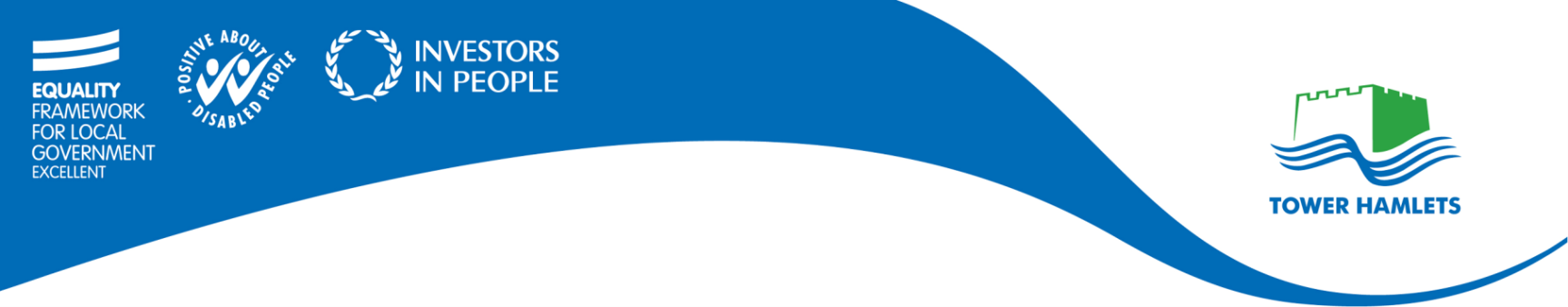 Booking procedureYou will need to register with Magicbooking via our website www.towerhamlets.gov.uk/hcs  You will receive a verification email, please click on the link to verify the account.Click on ‘Add Child’ and insert your child(s) information. Please complete all the relevant tabs such as allergies, medication or special need requirements that your child might need.Once the above is completed you will be able to book your child. Go to the ‘Book’ tab and select the date and time you wish to book your child in.Booking paymentIn order to secure and finalise a booking, payment must be made by:Confirmation of scheme place(s) You will receive a confirmation email verifying your child has been booked into the holiday scheme.On your child/children’s first day at the scheme you will be asked to sign them in. Cancellation and Refunds If you wish to make any cancellations this must be made within 1 week (5 working days) before the Holiday Childcare Scheme starts. Please note cancellations must bemade prior to 16:00 on the last cancellation date which will be the second Friday before a scheme commences. Please note:Parents can receive a refund if a doctor’s certificate can be presented during or after a period of sickness.Parents cannot carry the days that their child is sick over to another scheme.Please note you are paying for your child’s place not your child’s attendance. If your child does not attend you will not receive a refund unless as stated above.BookingsThe bookings open at various times for working, non-working and parents/carers not resident in Tower Hamlets. Please be aware that bookings close once all places have been filled.Booking processE-mail  holiday.childcare@towerhamlets.gov.uk TelephoneWe can assist in helping you create a Magicbooking account. Please contact us on 020 7364 0523 from 10am to 4pmDebit/Credit Please make payment through Magicbooking.Childcare Vouchers Not applicable – all booking fees for Easter scheme must be made via debit/credit card. 